       Daily Activities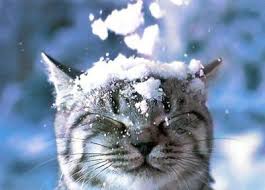                                      10:30- Music With Judith Henry!               4:00- Sing Along- Hymns To Remember                                     2:30- BINGO!                                                  6:15- Piano Music With Maya                                     3:30- Trivia: Name That Memory                                  	                                        10:30- CNA Music Activity #7                      3:30- Trivia: Name That Personality                                    11:00- Paris the Poodle                                4:00- Sing Along- Songs To Remember	1:00- Valley School Kids	6:30- Wheel of Fortune                                    2:30- Music With Helene Viall! 	                        9:15- Valley School Kids	                3:30- Trivia: 1920s                                    10:30- CNA Music Activity #1                          4:00- Happy Hour		          2:30- Sit & Be Fit With Teawna!                     6:30- Wheel of Fortune     Barber & Beauty Shop Day!	10:00- Sit & Be Fit With Teawna!	      3:30- Trivia: 1940s                             10:30- CNA Music Activity #2                         4:00- Sing Along- Merry Mixers                                  2:30- Meditation Coloring                               6:30- Wheel of Fortune        Link Associates: Popcorn                                                10:30- Brookview Elementary Visits!           4:00- Sing Along- Songs of Faith                                    3:30- Trivia: 1950s	            6:30- Wheel of Fortune                                                                                                             10:30- CNA Music Activity #4                          4:00- Sing Along- Old Time Favorites                                   3:30- Trivia: Presidential Trivia                         6:30- Wheel of Fortune                                                                                                   10:30- CNA Music Activity #5                         4:00- Sing Along- Elder Song Vol 1	  3:30- Trivia: Prayer Group And Devotions	